143985, Московская область, г. Балашиха, м/р Саввино, ул. Саввинская 12, помещение 1, офис 1. Тел. (495) 730-24-24, e-mail: 7302424@rzt24.ru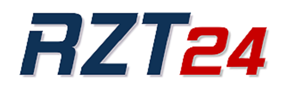 Опросный листДля подбора электродвигателя1Наименование и адрес организации или предприятия, которое заказывает изделие или заключает договор2Наименование и адрес организации или предприятия, для которого заказывается изделие3Тип и количество заказываемых изделий и требуемые сроки их поставки4Режим работы: продолжительный, повторно-кратковременный (указать ПВ,%), кратковременный5Мощность в продолжительном режиме работы, кВт6Номинальное линейное напряжение на зажимах выводов изделия, В7Количество фаз и способ их соединения8Количество силовых выводных концов в коробке выводов9Синхронная частота вращения, об/мин, и направление вращения вала, если смотреть со стороны рабочего механизма10Частота тока питающей сети, Гц11Коэффициент мощности12Допустимая кратность тока при пуске электродвигателя13Требуемый максимальный момент (статическая перегружаемость) в долях номинального момента электродвигателя14Желательный метод пуска электродвигателя: непосредственно от сети, через реактор или автотрансформатор, число пусков в сут./год Примечание: Реактор и автотрансформатор в поставку не входят15Климатическое исполнение.Характеристика окружающей среды, влажная (% влажности), пыльная (характер и содержание пыли, мг/см3), взрывоопасная (класс помещения), температура охлаждающего воздуха16Исполнение:по степени защиты (IР ...)по монтажу (IM…)17Для взрывозащищенных электродвигателей: вид и уровень взрывозащиты (маркировка)18Осевые усилия передаваемые рабочим механизмом, их направление и величина (если таковые имеются)19Количество и тип подшипниковых опор: одно (двух) опорные, щитовые, стояковые, скольжения (качения), на консистентной (жидкой с принудительной смазкой или в маслянной ванне) смазке20Система вентиляции: с самовентиляцией, с принудительной вентиляцией от постороннего вентилятора, с водяным воздухоохладителем или другое. Подача воздуха: из машинного зала, из фундаментной ямы, по специальным воздуховодам.Выход воздуха: в машинный зал, в фундаментную яму, по специальным воздуховодам.Примечание: Вентиляторы с приводным двигателем и воздуховоды в поставку не входят.21Способ соединения с рабочим механизмом:муфта (указать тип)шкив (указать размер шкива и направление натяжения ремня - верх, низ или вбокредуктор (указать передаточное число)фланцевый конец вала (указать размеры)без вала, с насадкой ротора синхронной машины на вал рабочего механизма (муфты, шкивы, редуктора в поставку не входят)22Наименование приводимого механизма. Завод - изготовитель механизма.23Мощность механизма на валу, кВт24Начальный момент сопротивления, приведенный к валу электродвигателя, в долях номинального момента электродвигателя или кг*м²25Кривая момента сопротивления при пуске (приведенная к валу эл.двигателя) в зависимости от скорости вращения или статический момент сопротивления за весь период пуска в долях номинального момента эл. двигателя или кг*м²26Маховый момент кг*м (приведенный к валу двигателя) приводного механизма с добавочным маховиком, шкивами, редуктором и т.д., если таковые имеются.27При заказе эл. двигателя для привода компрессора необходимо приложить диаграмму тангенциальных усилий для всех режимов работы.Примечание: Расчет вала на крутящие колебания производится заказчиком, для чего завод-изготовитель эл. двигателя выдает чертеж вала с указанием величины и мест расположения маховых масс.28Комплектность поставки.29Дополнительные тех. требования и особенности конструктивного исполнения изделия30Должность и подпись ответственного лица, заполнившего опросный лист. Полный юридический адрес предприятия-заказчика и банковские реквизиты.